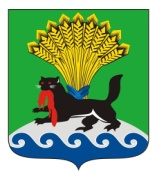          РОССИЙСКАЯ ФЕДЕРАЦИЯ             ИРКУТСКАЯ ОБЛАСТЬ           ИРКУТСКОЕ РАЙОННОЕ МУНИЦИПАЛЬНОЕ ОБРАЗОВАНИЕ        АДМИНИСТРАЦИЯ       ПОСТАНОВЛЕНИЕот «16» ноября 2018г.				                                                                № 521Об утверждении Положения о комиссии по торгамВ целях соблюдения принципов публичности, прозрачности, развития добросовестной конкуренции при осуществлении торгов на территории Иркутского районного муниципального образования, руководствуясь Земельным кодексом Российской Федерации, Федеральным законом от 21.12.2001 № 178-ФЗ «О приватизации государственного и муниципального имущества»,  Федеральным законом от 26.07.2006 № 135-ФЗ «О защите конкуренции», решением Думы Иркутского районного муниципального образования от 24.09.2015 № 14-107/рд «Об отдельных вопросах приватизации имущества Иркутского районного муниципального образования», решением Думы Иркутского районного муниципального образования от 31.05.2017 № 36-327/рд «Об утверждении положения о Комитете по управлению муниципальным имуществом и жизнеобеспечению администрации Иркутского районного муниципального образования»,          ст.ст. 39, 45, 54 Устава Иркутского районного муниципального образования, администрация Иркутского районного муниципального образования  ПОСТАНОВЛЯЕТ:Утвердить Положение о комиссии по торгам (приложение 1).Утвердить состав комиссии по торгам (приложение 2).Постановление администрации Иркутского районного муниципального образования от 18.05.2012 № 2375 «О единой комиссии по торгам» признать утратившим силу. Архивному отделу организационно-контрольного управления администрации Иркутского районного муниципального образования внести в оригинал постановления администрации Иркутского районного муниципального образования от 18.05.2012 № 2375 «О единой комиссии по торгам» информацию о признании правового акта утратившим силу.Опубликовать настоящее постановление в газете «Ангарские огни», разместить в информационно-телекоммуникационной сети «Интернет» на официальном сайте Иркутского районного муниципального образования www.irkraion.ru.Настоящее постановление вступает в силу с момента его подписания. Контроль исполнения настоящего постановления возложить на заместителя Мэра района.Мэр                                                                                                            Л.П. ФроловПОЛОЖЕНИЕ О КОМИССИИ ПО ТОРГАМI. Общие положения1. Комиссия по торгам создается для проведения торгов:а) по продаже земельных участков, прав на заключение договоров аренды земельных участков, находящихся в собственности Иркутского районного муниципального образования;б) по продаже имущества, прав на заключение договоров аренды имущества, договоров безвозмездного пользования, договоров доверительного управления имуществом, иных договоров, предусматривающих переход прав владения и (или) пользования находящегося в собственности Иркутского районного муниципального образования;в) по продаже права заключения договора на установку и эксплуатацию рекламных конструкций расположенных на территории Иркутского района. 2. Комиссия по торгам в своей деятельности руководствуется Конституцией Российской Федерации, федеральными законами, законами Иркутской области, настоящим Положением, а также иными нормативно-правовыми актами Российской Федерации.3. Комиссия по торгам создана в целях оптимизации процесса организации и проведения торгов, а также соблюдение принципов публичности, прозрачности, гласности, развития добросовестной конкуренции при проведении торгов, проводимых уполномоченным органом администрации Иркутского районного муниципального образования по владению, распоряжению и управлению муниципальным имуществом (далее – уполномоченный орган).II. Основные функции 1. Комиссия по торгам осуществляет следующие функции:а) вскрытие конвертов с заявками, конкурсными предложениями на участие;б) рассмотрение заявок на предмет их соответствия действующему законодательству;в) принятие решения о признании претендентов участниками торгов или об отказе в допуске к участию в торгах по основаниям, установленным действующим законодательством;г) оценка заявок на основе критериев, утвержденных конкурсной документацией;д) принятие решения о признании торгов несостоявшимся;е) определение победителя в соответствии с условиями торгов;ж) признание результатов проведения торгов недействительными;з) выполнение иных функции, которые возложены в соответствии с действующим законодательством на комиссию.III. Состав комиссия по торгам и полномочия ее членов1. Состав утверждается постановлением администрации Иркутского районного муниципального образования.2. Аукционист назначается распоряжением уполномоченного органа.3. Работой комиссии по торгам руководит председатель. В отсутствие председателя, членов комиссии функции исполняют лица их замещающие.3.1. Члены комиссии вправе:- знакомиться со всеми документами и сведениями, представленными на рассмотрение комиссии;- проверять правильность содержания протоколов заседания комиссии, в том числе правильность отражения в них своего решения;- пользоваться иными правами, предусмотренными законодательством.3.2. Члены комиссия по торгам обязаны:- присутствовать на заседаниях комиссии;- принимать решения в пределах своей компетенции;- подписывать протоколы комиссии;- выполнять иные обязанности, предусмотренные законодательством.IV. Порядок работы комиссия по торгам1. Комиссия выполняет возложенные на нее функции посредством проведения заседаний.2. Заседание комиссии считается правомочным, если на нем присутствует не менее пятидесяти процентов от общего числа ее состава. Решение комиссии принимается большинством голосов членов комиссии, присутствующих на заседании.При голосовании каждый член комиссии имеет один голос. При равенстве голосов членов комиссии голос председательствующего на заседании комиссии является решающим.3. Решения комиссии оформляются протоколом, который подписывается всеми членами комиссии.Заместитель Мэра                                                                          К.Н. БарановскийСОСТАВКОМИССИИ ПО ТОРГАМЗаместитель Мэра Иркутского района                            председатель комиссии;Заместитель Мэра района –руководитель аппарата                     заместитель председателя комиссии;(по согласованию)                              аукционист.          Члены комиссии по торгам:Председатель Комитета по управлению муниципальным имуществом и жизнеобеспечению администрации Иркутского районного муниципального образования;Председатель Комитета по финансам администрации Иркутского районного муниципального образования;Начальник правового управления администрации Иркутского районного муниципального образования.Заместитель Мэра                                                                           К.Н. БарановскийПриложение 1утвержденoпостановлением администрации Иркутского районного муниципального образования от 16.11.2018 № 521Приложение 2утвержденпостановлением администрации Иркутского районного муниципального образования от 16.11.2018 № 521